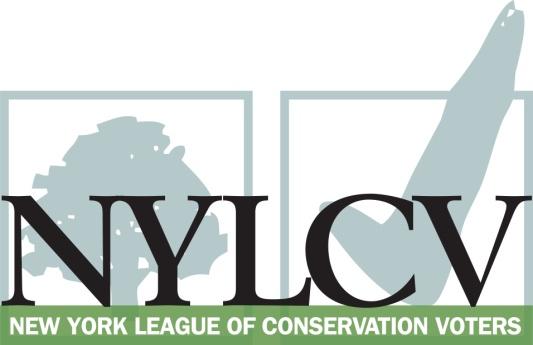 30 Broad Street – 30th Floor New York, NY 10004212-361-6350politics@nylcv.org
www.nylcv.org 2017 Environmental Candidate Questionnaire 
for Westchester CandidatesThank you for taking the time to fill out the New York League of Conservation Voters Questionnaire.The New York League of Conservation Voters is the only non-partisan statewide environmental organization in New York that fights for clean water, clean air, renewable energy and open space through political action. This questionnaire is designed to elicit your views regarding what environmental, public health, clean energy and transit and environmental justice groups consider to be the most important issues of the day. Responses may inform NYLCV’s educational and legislative programs and actions NYLCV takes in the election cycle. Responses should be considered public. Although NYLCV may choose not to publicize responses to every question, verbatim responses may be reproduced and distributed publicly. If so, your responses may be shortened, if necessary, but will not be edited in substantive ways. If you choose to refer us to a position paper or website, please indicate exactly what text you would like us to cite. For candidates choosing not to respond to the questionnaire, NYLCV will note as much in its public materials.NYLCV and its partners in the environmental policy arena believe that New York’s voters are determined to make the environment a voting issue this year. Candidate positions on issues such as protecting public health, building a clean energy future, and mitigating climate change will help voters decide how to cast their ballots this election cycle. This questionnaire is one of the primary ways the public will get this information.After receipt of your completed questionnaire, you will be invited to participate in a formal interview with our Chapter Board. The interview will provide you with an opportunity to present your credentials, elaborate on your questionnaire responses, and respond to questions. Here are a few more guidelines:Questionnaires are due Friday, June 2The completed questionnaire is mandatory for endorsement consideration and must be submitted via e-mail as a Microsoft Word file to: politics@nylcv.orgTo ensure your responses address the issues NYLCV and its partners are most concerned about, please review NYLCV’s 2016-17 Westchester Policy Agenda Questions or extension requests may be directed to Joshua Klainberg (jklainberg@nylcv.org)Campaign Contact InformationCandidate Name: sheila marcotte
Office Sought (district if applicable):  district 10
E-mail: smarcotte5@gmail.com
Mailing Address:	56 winter hill road
Phone:  914-309-6947
Website: 
Facebook Page: legislator sheila marcotte
Twitter handle: 
Campaign Manager’s name and email: sheila marcotte
Press Secretary’s name and email: smmarcotte5@gmail.com
Scheduler’s name and email: sheila marcottePERSONAL INFORMATIONPlease share your accomplishments or experiences that indicate your commitment to advancing a pro-environment agenda. These experiences may be professional or personal.

ISSUESPlease indicate your level of commitment to, and if applicable your recent personal and professional activity with respect to, the following issues:(To ensure your responses address the issues NYLCV and its partners are most concerned about, please review NYLCV’s 2016-17 Westchester Policy Agenda)Sustainable Development: Advancing modernized zoning to encourage mixed land use and compact development Invasive Species:  Educating the public on this problem and implementing better management practicesCleaner Air: Speeding up conversions and retrofits of home heating oil No. 6 and No. 4 to more efficient heating systemsExpanding Electric Vehicle (EV) Infrastructure: Facilitating the development of a larger network of charging stations that will encourage more municipalities, businesses and individuals to switch to EVs in the coming years Sustainable Public Access Management: Making significant impacts on energy use and the environment simply by deciding to spend money and deploy resources wiselyTransportation: Maximizing environmentally friendly mobility options in and around residential and commercial centersSustainable & Transit-Oriented Development: Creating livable and sustainable communities that permit increased density and diversity in our downtowns and neighborhoods Open Space Preservation: Planning strategies such as clustering, creating pocket parks in developed areas, and encouraging biotic corridors in less densely populated areasNatural Resource Protection: Comprehensively managing and protecting regional natural resources (i.e., air, water and land)Energy: Achieving energy efficiency in residential and commercial settings, in existing and new buildings, and with cutting-edge technology and the smarter use of older technologyFarms and Local Food: Managing development and providing access to healthy, fresh foodsAs a member of the BOL for the past 7 years I have been a member of the Energy and Environment Committee. I am proud of the many accomplishments and environmental strides that we have made in Westchester County and believe that while we have accomplished much there are still many challenges that we will face in the years ahead. Some of the Legislation and Budgetary items that I have worked on: Supported and Developed county policies with regard to Hydrofracking fluids, Hybrid vehicles, streamlining county certification process for solar panel installers, survey of county properties for solar panels, numerous improvements to county parks, worked to create a position for Energy Director, sewer district upgrades, water treatment facility upgrades, storm water management upgrades, expanding the agricultural districts and the Long Island Sound Bio Nutrient improvements – to name a few. Yes - I think that this is a problem that WC needs to get more involved in especially educating the public. Last year the BOL took a huge first step by enacting legislation that would bill to rid the county’s buildings of soot pollution from dirty No. 6 and No. 4 heating oils. As highly polluting fuel sources, No. 6 and No. 4 heating oils are hugely harmful to public health and the environment – not to mention, bad for building efficiency. Yes – there is currently legislation pending before the board to enact thisYes - Yes – very committed – when are where this can be achievedYes – very committed where this can be successfully achieved.Yes – very committedYes – would like to see more funding from the county for dredging – the county has made numerous improvements in stream/bank protections and remediation but so much more needs to be done to protect the smaller bodies of water and lakes that are in and around WestchesterYes – the board is very committed to ensuring that energy efficiency programs and technology is implemented in all of the county buildings and facilities but also in buildings and units that receive any county dollarsYes – the more of this the better!